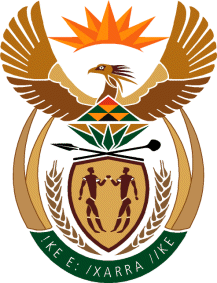 MINISTRY FOR HUMAN SETTLEMENTSNATIONAL ASSEMBLYQUESTION FOR WRITTEN REPLYQUESTION NO.: 3685DATE OF PUBLICATION: 25 SEPTEMBER 2015Ms M O Mokause (EFF) to ask the Minister of Human Settlements:Whether, with reference to her replies to questions (a) 3287 and (b) 3280 on 18 September 2015, her department’s annual report for the 2014-15 financial year outlines the specified information as requested in questions 3287 and 3280; if not, why not, in each case; if so, in each case, what are the costs incurred by her department regarding (i) air travel between Cape Town and Gauteng, (ii) accommodation in Cape Town and (iii) car rental for officials in Cape Town? 					           NW4352EREPLY:The Honourable member is referred to the audited financial statements in the 2014/15 Annual Report of the Department of Human Settlements.